Vào 08 giờ ngày 7/6/2021, Ban Chỉ đạo phòng chống dịch Covid-19 TPHCM tổ chức họp giao ban trực tuyến về tình hình dịch bệnh diễn ra trên địa bàn. Tại điểm cầu Thành ủy, Ủy viên Bộ Chính trị, Bí thư Thành ủy TPHCM Nguyễn Văn Nên và Ủy viên Trung ương Đảng, Phó Bí thư Thường trực Thành ủy Phan Văn Mãi chủ trì cuộc họp.Tại điểm cầu UBND TP, Ủy viên Trung ương Đảng, Phó Bí thư Thành ủy, Chủ tịch UBND TP Nguyễn Thành Phong chủ trì cuộc họp.Tham dự có các Phó Chủ tịch UBND TPHCM; lãnh đạo các Sở - ngành, TP Thủ Đức, các quận - huyện, TP Thủ Đức và các thành viên của Ban chỉ đạo phòng chống dịch Covid-19 của Thành phố.1. Tóm tắt chung về diễn biến dịch bệnh ngày 7/6/2021:1.1. Tình hình dịch bệnh Covid-19:  	- Tính đến nay, có 640 trường hợp mắc bệnh phát hiện tại TPHCM đã được Bộ Y tế công bố. Trong đó, 433 trường hợp nhiễm trong cộng đồng (chiếm tỷ lệ 67,7%), 207 trường hợp nhập cảnh (chiếm tỷ lệ 32,3%). 	- 268 trường hợp điều trị khỏi, chiếm tỷ lệ 41,87%; có 01 bệnh nhân tử vong, chiếm tỷ lệ 0,16% (BN5463)	- Hiện đang điều trị 371 bệnh nhân dương tính mới.	- Ngoài ra, Bệnh viện Bệnh Nhiệt đới tiếp nhận 03 trường hợp bệnh nhân COVID-19 nặng: 01 từ Bệnh viện Đa khoa khu vực tỉnh An Giang và 02 người từ Bệnh viện Đa khoa Khu Vực Long An. Hiện tại, cả ba bệnh nhân đều trong tình trạng rất nặng.1.2. Về các ổ dịch mới được phát hiệnỔ dịch Điểm nhóm truyền giáo Phục Hưng: Từ ngày 26/5 đến nay có 362 trường hợp dương tính đã được công bố liên quan đến ổ dịch này.Kết quả giải trình tự gene SARS-CoV-2 của 07 người bệnh đầu tiên trong ổ dịch liên quan Điểm nhóm đều thuộc biến chủng Ấn Độ, B.1.617.2	Các chuỗi nhánh lớn của ổ dịch:Khách sạn Sheraton – TPHCM: 12 ca xác định mắc bệnh (bao gồm ca F0-ca BN6282, 08 ca F1, 02 F2), đối tượng mắc bệnh là các đầu bếp, nhân viên phục vụ tại khách sạn. Tất cả đã cách ly tập trung từ ngày 28/5. Chuỗi Cửa hàng cà phê Trung Nguyên 104 Phổ Quang: 34 ca xác định mắc bệnh (bao gồm ca F0-BN6288, 05 ca F1, 21 ca F2 và 7 ca bệnh lây nhiễm từ các bệnh nhân này), đối tượng mắc bệnh là các nhân viên phục vụ cửa hàng và lây sang các hộ gia đình, khu nhà trọ. Từ đây phát hiện 1 ổ dịch lớn tại khu nhà trọ số 57/55/28C Điện Biên Phủ, Phường 15, Bình Thạnh gồm 18 ca bệnh, trừ 5 ca đầu tiên nhà trọ phát hiện này 29/5, các ca bệnh sau đều phát hiện trong thời gian phong tỏa.Trường Mầm non song ngữ KID TOWN: 26 ca xác định mắc bệnh (bao gồm ca F0-BN6427, 8 ca F1, 09 ca F2, 7 ca F3 và 2F4), đối tượng mắc bệnh là giáo viên của trường, và lây sang các hộ gia đình, khu nhà trọ. Kết quả điều tra ghi nhận lây lan sang tỉnh Bạc Liêu (1 ca), Long An (3 ca), Đồng Tháp (1 ca) trong chuỗi lây này. Ngày ghi nhận ca bệnh gần nhất tại thành phố là 05/6.Khu nhà trọ hẻm 80/59/80A Dương Quảng Hàm, Phường 5, Gò Vấp: 22 ca xác định mắc bệnh (bao gồm ca F0-BN6289, 11 ca F1, 5 ca F2 và 5 ca F3), đối tượng mắc bệnh là các cư dân trong khu nhà trọ địa chỉ trên (07/15 ca), một số nhân viên làm việc tại Công ty Nàng Khô (07/15 ca) do tiếp xúc ca F0. Kết quả điều tra ghi nhận 01 trường hợp lây lan sang tỉnh Trà Vinh trong chuỗi lây này (qua các mốc dịch tễ xác định là trường hợp F3). Ngày ghi nhận ca bệnh gần nhất là 06/6.Công ty TNHH phát triển giải pháp tầm nhìn IDS: 37 ca xác định mắc bệnh (bao gồm ca F0-BN6787, 9 ca F1, 12 ca F2 và 2 ca F3), đối tượng mắc bệnh là các nhân viên thuộc Công ty trên (10/23 ca) và lây lan cho các hộ gia đình là người nhà của các nhân viên này (12/23 ca). Từ chuỗi lây nhiễm này đã phát sinh ổ dich tại tòa nhà SAMCO (Q1) với 5 ca bệnh. Ngày gần nhất phát hiện ca bệnh là ngày 06/6.Công ty TNHH đầu tư dịch vụ THIÊN TÚ FN (Văn phòng lầu 4 thuộc Toà nhà Phan Khang, Số 1 Hoàng Việt): 91 ca xác định mắc bệnh (bao gồm ca F0-BN6301, 72 ca F1, 16 ca F2, 2 ca F3). Công ty Thiên Tú có 471 nhân viên được chỉ định cách ly tập trung từ ngày 28/5, đã phát hiện 71 bệnh nhân gồm 46 người phát hiện trước khi cách ly và 25 người đã được cách ly tập trung, xét nghiệm 1 lần âm tính. Ngày phát hiện ca bệnh gần nhất trong cộng đồng của chuỗi này là ngày 03/6/2021.	Trong chuỗi lây nhiễm liên quan Hội thánh phát hiện 03 ca bệnh là người làm việc trong các khu công nghiệp, tuy nhiên nhờ phát hiện sớm, xử lý dập dịch triệt để nên đến nay chưa ghi nhận có lây lan dịch bệnh trong khu vực nàyỔ dịch trong công ty quận 3 có 02 bệnh nhân phát hiện từ ngày 18/5, đến ngày 04/6/2021 công bố thêm 01 trường hợp tiếp xúc gần có kết quả dương tính, tuy nhiên đã được cách ly tập trung nên không có khả năng lây nhiễm cho cộng đồng. Ổ dịch tại quán bánh canh ở quận 3 có 05 bệnh nhân phát hiện từ ngày 21/5, đến ngày 02/6/2021 công bố thêm 02 trường hợp tiếp xúc gần dương tính, đã được cách ly trước đó nên không lây nhiễm cho cộng đồng. Đến nay chưa phát hiện thêm trường hợp mắc bệnh.	1.3. Tình hình tại các cơ sở y tế: Thành phố ghi nhận 14 bệnh viện và 06 PKĐK có ca dương tính từng đến bệnh viện để kiểm tra, khám sàng lọc gồm: Bệnh viện Đa khoa khu vực Hóc Môn, Bệnh viện Nhi đồng Thành phố, Bệnh viện Tâm thần – cơ sở 2, Bệnh viện quận Gò Vấp, Bệnh viện quận Tân Phú, Bệnh viện quận Bình Thạnh, Bệnh viện Quận 7, Bệnh viện Thành phố Thủ Đức, Bệnh viện Đa khoa Quốc tế Vinmec Cetral Park, Bệnh viện Hoàn Mỹ Sài Gòn, Bệnh viện FV, Bệnh viện Đức Khang, Bệnh viện An Sinh, Bệnh viện Quốc tế City và PKĐK Hòa Hảo – Quận 10, PKĐK Trần Diệp Khanh - Quận Gò Vấp, PKĐK Xóm Mới - Quận Gò Vấp, PKĐK Quốc tế Nhân Hậu - Quận 10, PKĐK Hoàn Mỹ Hữu Nghị Sài Gòn - Quận Gò Vấp, PKĐK Đại học Y dược 1 - Quận 10. Các cơ sở này đều được tạm ngưng tiếp nhận người bệnh để điều tra, xác minh người tiếp xúc, vệ sinh khử khuẩn đầy đủ trước khi hoạt động bình thường trở lại.Riêng Bệnh viện Đa khoa Nam Sài Gòn có 01 trường hợp nhân viên y tế mắc bệnh, Bệnh viện quận Tân Phú có 04 trường hợp nhân viên y tế mắc bệnh, đã được phong tỏa, ngưng hoạt động để kiểm soát nguồn lây nhiễm.Sở Y tế đã chỉ đạo tất cả bệnh viện, phòng khám tiếp tục siết chặt công tác phân luồng, sàng lọc người bệnh đến thăm khám và điều trị, đặc biệt lưu ý kiểm tra yếu tố dịch tễ, sàng lọc kỹ người đến từ những nơi có ghi nhận ca nhiễm COVID-19, người có triệu chứng nghi ngờ...1.4. Tổ chức tiêm vắc xin phòng COVID-19:	Kể từ ngày 03/6/2021, Thành phố đã bắt đầu tổ chức chiến dịch tiêm vắc xin phòng COVID-19 đợt 3 (tổng cộng 73.900 liều do Bộ Y tế cấp cho Thành phố).	2. Biện pháp chống dịch tiếp tục triển khai2.1. Tiếp tục thực hiện nghiêm túc biện pháp giãn cách xã hội trên toàn Thành phố theo Chỉ thị 15/CT-TTg của Thủ tướng Chính phủ và tại Quận Gò Vấp, Phường Thạnh Lộc, quận 12 theo Chỉ thị 16/CT-TTg của Thủ tướng Chính phủ để hạn chế giao lưu, tiếp xúc, khống chế sự lây lan của dịch bệnh2.2. Tiếp tục điều tra truy vết, khoanh vùng, dập dịch khẩn trương triệt để:Tại khu vực phát hiện ca dương: khoanh vùng xử lý, xét nghiệm tầm soát quanh địa điểm có ca bệnh và khu vực lân cận, đồng thời xét nghiệm mở rộng trong cộng đồng (khoảng 1.500 người dân theo tổ bầu cử); riêng đối với các chung cư, tòa nhà văn phòng, căn hộ có ca bệnh: tổ chức xét nghiệm toàn bộ người cư trú, người làm việc tại các địa điểm nêu trên.	Qua xét nghiệm tầm soát khu vực có nguy cơ, đã phát hiện được 2 trường hợp mắc bệnh trong cộng đồng (phường 15 quận Gò Vấp).	Tuy nhiên xét nghiệm mở rộng cộng đồng chưa phát hiện trường hợp lây nhiễm, các điểm bầu cử không phát hiện người mắc bệnh.Song song với tổ chức xét nghiệm mở rộng, thực hiện xét nghiệm kiểm tra theo chuỗi tiếp xúc gần, có nguy cơ cao lây nhiễm do đã ghi nhận nhiều trường hợp mắc bệnh qua tiếp xúc gần ở vòng thứ 2, thứ 3 trong cùng gia đình, cùng nơi làm việc… (F0  F1 tiếp xúc gần  F2 tiếp xúc gần  F3 tiếp xúc gần).Thông báo, vận động những người từng đến các địa điểm có ổ dịch (được HCDC thông tin trên các phương tiện truyền thông) khẩn trương khai báo cho y tế địa phương để giám sát kịp thời, ngăn ngừa tiếp tục lây nhiễm trong cộng đồng.	Từ 27/5 đến hết ngày 05/6/2021, đã lấy 443.081 mẫu xét nghiệm, trong đó 5.824 mẫu tiếp xúc gần các trường hợp dương tính, 437.257 mẫu tiếp xúc khác và mở rộng xét nghiệm: 	+ Tiếp xúc gần: 5.291 mẫu âm tính, 533 chờ kết quả.	+ Tiếp xúc khác và mở rộng xét nghiệm: 231.264 mẫu âm tính, 205.933 mẫu chờ kết quả2.3. Tăng cường giám sát, phòng chống dịch COVID-19 trong khu công nghiệp:Xét nghiệm mở rộng tại các cơ sở sản xuất, lao động trong khu chế xuất, khu công nghiệp, khu công nghệ cao (tại quận 7, quận 12, TP Thủ Đức, huyện Củ Chi... với số lượng: 53.255 mẫu), đến nay chưa phát hiện người mắc bệnh. Mặc dù có 03 ca bệnh là người lao động trong khu công nghiệp nhưng chưa ghi nhận lây lan trong khu vực này.Tăng cường vai trò của cơ quan quản lý nhà nước và chính quyền địa phương để quản lý chặt chẽ hoạt động trong khu công nghiệp: yêu cầu người lao động khai báo y tế đầy đủ, theo dõi sức khỏe và nắm bắt thông tin kịp thời nếu có những người nghỉ làm, kiểm soát nghiêm ngặt người ra vào khu công nghiệp, nắm rõ thông tin người lao động để cung cấp cho công tác điều tra truy vết khi cần…Chuẩn bị sẵn phương án tổ chức cách ly tập trung bên trong khu công nghiệp nếu xảy ra tình huống có ca dương, để đảm bảo duy trì hoạt động sản xuất, lao động (có thể cách ly tập trung ở địa điểm khác và tổ chức đưa đón bằng phương tiện riêng đến nơi làm việc)2.4. Đảm bảo năng lực và chất lượng cách ly tập trung; tăng cường giám sát cách ly tại nhà:Đảm bảo đủ năng lực các khu cách ly tập trung và điều trị cho 1.000 người, đồng thời chuẩn bị đầy đủ phương án triển khai trước cho kế hoạch có thể có 5.000 người mắc. Mở rộng khu cách ly tập trung do quân đội quản lý trên địa bàn quân khu. Tổ chức các khu cách ly tập trung của khách sạn. Mở rộng khu cách ly tập trung tại mỗi quận, huyện lên 200 giường (riêng TP Thủ Đức 600 giường) để tiếp nhận, cách ly tạm thời các trường hợp F1 trên địa bàn, trước khi chuyển đi khu cách ly tập trung của Thành phố. Đề nghị các địa phương khẩn trương thiết lập cơ sở cách ly tập trung, tận dụng cơ sở vật chất sẵn có (trường học…), đảm bảo 2 người/phòng (nếu diện tích phòng rộng hơn thì bố trí giường cách nhau tối thiểu 2m, có vách ngăn giữa các giường…), bố trí lực lượng giữ an ninh trật tự; Sở Y tế phân công các bệnh viện thành phố tham gia nhiệm vụ chuyên môn y tế trong các khu cách ly.Chính quyền các địa phương phối hợp ngành y tế giám sát, quản lý chặt chẽ người cách ly tại nhà, nơi cư trú; xử lý nghiêm vi phạm quy định về cách ly tại nhà, Vận động người dân nâng cao ý thức tự bảo vệ sức khỏe bản thân, gia đình và cộng đồng; trung thực và kịp thời khai báo nếu có tiếp xúc với người mắc bệnh, người nghi ngờ mắc bệnh hoặc từng đến các địa điểm dịch tễ để được giám sát phù hợp.2.5. Tăng cường năng lực xét nghiệm SARS-CoV-2Huy động lực lượng toàn ngành y tế tham gia lấy mẫu xét nghiệm, có ngày cao điểm đạt mức 100.000 mẫu/24 giờ.Phát huy hết công suất thực hiện xét nghiệm của các cơ sở y tế thuộc Thành phố, có sự hỗ trợ 1 phần từ cơ sở y tế trung ương như Viện PasteurMở rộng và nâng cao công suất xét nghiệm: thiết lập phòng xét nghiệm SARS-CoV-2 tại Bệnh viện Ung bướu cơ sở 2 với công suất    2.6. Đối với các tòa nhà văn phòng, công ty, trung tâm thương mại được phong tỏa để xử lý phòng chống dịch:Đề nghị đơn vị, tổ chức quản lý tòa nhà, quản lý doanh nghiệp cam kết cung cấp đầy đủ danh sách người làm việc, người đến giao dịch tại tòa nhà (địa chỉ nơi cư trú…) cho cơ quan y tế để được giám sát, theo dõi y tế; thông báo, yêu cầu người làm việc hợp tác với ngành y tế và tuân thủ các biện pháp phòng chống dịch; phối hợp cơ quan chức năng thực hiện các biện pháp xử lý phòng dịch theo quy địnhTòa nhà đã được xử lý phòng chống dịch đầy đủ, người làm việc có nguy cơ lây nhiễm đã được giám sát thì được giải tỏa phong tỏa; tuy nhiên chỉ được hoạt động trở lại với nhân viên không thuộc diện phải giám sát y tế (nhân viên chưa kết thúc thời gian cách ly tại nhà).	3. Đánh giá tình hình của Sở Y tế Thành phốChùm ca bệnh liên quan Điểm nhóm Truyền giáo Phục Hưng bùng phát mạnh, lây lan nhanh trong thời gian qua do các yếu tố đặc thù:- Phát tán, lây lan nhanh từ sinh hoạt tôn giáo tổ chức trong môi trường chật hẹp, tập trung nhiều người và tiếp xúc gần nhưng không có biện pháp phòng hộ cá nhân; dịch bệnh lây truyền âm thầm trong thời gian dài (kể từ ngày 16/5 khi thành viên đầu tiên có triệu chứng cho đến ngày 26/5 mới được phát hiện mắc bệnh), do đó đã có tới 40/55 thành viên của tổ chức bị lây nhiễm và dịch tiếp tục lây truyền qua nhiều chu kỳ (chuỗi quán cà phê Trung Nguyên đã lây qua 05 chu kỳ).- Dịch bệnh tiếp tục lây lan nhanh trong cộng đồng do nhiều ca bệnh làm việc trong văn phòng, tòa nhà công ty, là môi trường kín, thông khí kém, mật độ tập trung cao.- Chủng virus gây bệnh là chủng Ấn Độ có đặc tính lây lan mạnh- Công tác điều tra dịch tễ để khoanh vùng dập dịch gặp khó khăn, kéo dài do số lượng thành viên hội giáo nhiều, khó tiếp xúc và khai báo chưa đầy đủ từ ban đầu; số lượng ca bệnh bị lây nhiễm nhiều và nhanh, trải rộng 21/22 địa phươngDo các yếu tố thuận lợi, dịch đã bùng phát mạnh trong những ngày đầu, cao điểm ghi nhận 70 ca bệnh/ngày. Nhờ các biện pháp phòng chống dịch quyết liệt, kịp thời của Thành phố, sau 06 ngày áp dụng giãn cách xã hội, số ca bệnh phát hiện hàng ngày đang có dấu hiệu giảm dần, còn khoảng 20-25 ca trong cộng đồng, còn lại là các ca phát hiện trong khu cách ly hoặc khu phong tỏa. Từ 31/5 bắt đầu ghi nhận ca bệnh đã được cách ly và đã có ít nhất 1 lần xét nghiệm âm tính trước đó. Tỷ lệ này đang tăng dần so với tỷ lệ ca bệnh phát hiện dương tính chưa bị cách ly. Điều này cho thấy, các chuỗi lây nhiễm đã biết tại thành phố đã từng bước được khống chế. Mặc dù có những ca bệnh chưa rõ nguồn gốc phát hiện trong cộng đồng nhưng trong giai đoạn giãn cách xã hội nên nguy cơ tiếp xúc thấp, không phát tán rộng, chỉ lây lan đến 1, 2 thành viên trong gia đình. Nguồn gốc các ca bệnh này có thể do dịch bệnh đã âm thầm lây lan trong cộng đồng từ trước, do việc tiếp xúc, đi lại nhiều của người dân trong dịp nghỉ lễ. Bên cạnh đó hiện nay dịch bệnh vẫn đang lây lan trong cộng đồng tại 01 số tỉnh thành, do đó còn nhiều người dân có thể có tiếp xúc với ca bệnh hoặc đi qua các địa điểm có ổ dịch trong cả nước. Vì vậy việc tăng cường vận động, yêu cầu người dân thực hiện khai báo y tế nếu có yếu tố nguy cơ là hết sức cần thiết, nhằm phát hiện và kiểm soát kịp thời, không để lây lan rộng.Bằng việc quyết liệt thực hiện giãn cách xã hội, huy động toàn bộ hệ thống tham gia công tác chống dịch, kịp thời áp dụng các biện pháp nhanh, mạnh, Thành phố đã khống chế tốc độ lây lan của dịch bệnh, đồng thời tạo điều kiện thuận lợi cho công tác truy vết, cách ly, khoanh vùng dập dịch của ngành y tế, qua đó phát hiện sớm và điều trị kịp thời các ca bệnh ngay cả khi chưa có triệu chứng. Cho đến thời điểm hiện nay cơ bản đã được khoanh vùng, khống chế ban đầu được ổ dịch. Tuy nhiên, vẫn còn những ca F1 ở các nhánh, chi nhánh của ổ dịch vẫn chưa khai báo hoặc khai báo chậm nên việc truy vết vẫn còn tiếp diễn như ổ dịch tòa nhà SAMCO (quận 1).4. Ý kiến chỉ đạo của Bí thư Thành ủy Nguyễn Văn Nên	Bí thư Thành ủy Nguyễn Văn Nên đánh giá công tác triển khai phòng chống dịch trên địa bàn TP trong 6 ngày đầu thực hiện giãn cách xã hội được thực hiện nghiêm túc, đồng bộ và hiệu quả. Công tác chỉ đạo, phối hợp sâu sát, chặt chẽ và thường xuyên, từng địa phương, đơn vị đều có phương án chủ động và quyết liệt. Về cơ bản TP đã kiểm soát được các nguồn lây lan ra cộng đồng. Điều đó khẳng định quyết định giãn cách của TP là kịp thời và đúng đắn. 	Đặc biệt, cùng với sự chung tay của các cá nhân, tổ chức, cộng đồng doanh nghiệp, người nước ngoài sinh sống, học tập, làm việc trên địa bàn TP, công tác hỗ trợ xã hội đối với những người bị ảnh hưởng do dịch bệnh đã được toàn xã hội chung tay, chia sẻ bằng nhiều hình thức rất đa dạng, nhẹ nhàng nhưng ấm cúng. 	Bí thư Thành ủy Nguyễn Văn Nên cũng biểu dương công tác thông tin, tuyên truyền trong những ngày qua đã đóng góp lớn vào công cuộc chống dịch của TP. Bên cạnh việc đảm bảo thông tin chính xác, kịp thời tới người dân, Sở Thông tin và Truyền thông TP đã lên kế hoạch và tạo điều kiện để công tác lãnh đạo điều hành đạt hiệu quả tốt.	Bên cạnh đó, Sở Thông tin và Truyền thông cần đẩy mạnh kênh thông tin tiếp nhận từ người dân, ngăn chặn tin giả, tin xuyên tạc; chú ý truyền thông trên mạng, xử lý nhanh, kịp thời nhưng cần có sự sáng tạo, linh hoạt để tránh hình thức truyền thông phản cảm, gây phiền hà và ảnh hưởng tiêu cực đến cuộc sống người dân.	Ngoài ra, Bí thư Thành ủy Nguyễn Văn Nên cũng lưu ý những vấn đề TP cần lưu ý trong thời gian tới. Qua thống kê cho thấy, chỉ tính trong 10 ngày trở lại đây, có 5 ngày trước phát hiện bình quân 37 ca bệnh/ngày, 5 ngày trở lại đây 31 ca/ngày, như vậy số lượng ca nhiễm mới có giảm nhưng chưa nhiều và vẫn trong khả năng kiểm soát.	Theo Bí thư Thành ủy Nguyễn Văn Nên, hiện nay số lượng người cách ly cao, số chỗ trong các cơ sở cách ly tại địa phương cũng sắp hết, một số ca dương tính chưa tìm được nguồn lây và nguy cơ còn tiềm ần ngoài cộng đồng. Do vậy, các ngành các cấp không được chủ quan lơ là, TP cùng lúc phải làm nhiều việc, tập trung nhiều lực lượng nhưng cần phối hợp chặt chẽ, thực hiện tốt từng nhiệm vụ.	Cụ thể, đối với việc cách ly, cần xây dựng các phương án dự phòng, tăng cường thêm 30-40% để không bị động; có hình thức cách ly phù hợp cho các đối tượng “F” khác nhau, bảo đảm an toàn và chống lây nhiễm chéo trong khu cách ly. Thận trọng trong mỗi quyết định, chỉ thị để tránh làm ảnh hưởng đến đời sống người dân và việc sản xuất kinh doanh của DN.	Hiện tại, dịch đã lây lan đến nhiều bệnh viện, khu công nghiệp, khu chế xuất.., là những nơi có nguy cơ lây nhiễm nhanh, cần nhanh chóng tìm giải pháp phòng ngừa lây nhiễm; siết chặt công tác điều tra truy vết giám sát sàng lọc đối với từng trường hợp cụ thể, đảm bảo tính chính xác, ngăn ngừa việc nhận định sai hướng, dẫn đến mất thời gian trong việc xác định nguồn lây bệnh.	Bên cạnh đó, cần lưu ý đảm bảo việc thực hiện “Mục tiêu kép”, sản xuất kinh doanh cần an toàn nhưng không cứng nhắc, có thể nới rộng sản xuất khi đã kiểm soát được dịch bệnh. Các quận huyện và TP Thủ Đức cần tổ chức kiểm tra ngay các phương án sản xuất an toàn tại một số khu sản xuất, công nghiệp để kịp thời chia sẻ và phối hợp, tạo điều kiện cho DN vừa sản xuất vừa đảm bảo công tác phòng chống dịch. 	5. Ý kiến chỉ đạo của Chủ tịch UBND Thành phố Nguyễn Thành Phong	Tiếp thu ý kiến chỉ đạo của Bí thư Thành ủy TP Nguyễn Văn Nên, Chủ tịch UBND Thành phố Nguyễn Thành Phong cho biết, hiện nay, tình hình dịch bệnh trong nước tiếp tục diễn biến phức tạp, khó lường, và ngày 7/6 là ngày thứ 25 liên tiếp Việt Nam có số ca nhiễm 3 con số. Lũy kế từ ngày 27/4 đến nay, cả nước ghi nhận 5.562 ca nhiễm, ảnh hưởng đến 39 tỉnh, thành. Trong đó, Thành phố là địa phương có số ca nhiễm đứng thứ tư cả nước và dự báo vẫn tiếp tục ghi nhận các ca nhiễm rải rác, các chùm ca bệnh trong khu vực cách ly và cộng đồng.  	Về tổng thể, dịch bệnh tại Thành phố vẫn đang trong tầm kiểm soát và đang có dấu hiệu chững lại, tuy nhiên do xuất hiện cả biến chủng Ấn Độ và Anh đã trải qua 4-5 chu kỳ lây nhiễm nên công tác kiểm soát dịch phải thần tốc, quyết liệt, mạnh mẽ hơn nữa.  	Trên tinh thần tổng tiến công toàn lực, tận dụng 15 ngày giãn cách xã hội toàn Thành phố để chặn đứng, đẩy lùi dịch bệnh, Chủ tịch UBND TP Nguyễn Thành Phong đề nghị:1. Các sở ngành, quận, huyện, Thành phố Thủ Đức: Duy trì nghiêm khắc các biện pháp phòng chống dịch tại Chỉ thị số 15, số 16 của Thủ tướng Chính phủ và các chỉ đạo của Thành phố.	Siết chặt kỷ luật, kỷ cương phòng, chống dịch tại công sở; mỗi cơ quan, đơn vị phân công một Bộ phận chuyên trách để tiếp nhận hồ sơ của người dân, doanh nghiệp – cố định cho đến khi hết dịch; Cán bộ, công chức, người lao động không tiếp khách tại công sở (trừ trường hợp khách có thư mời). Mỗi cơ quan, đơn vị khi đi họp chỉ cử duy nhất một người, nhất là khi dự họp tại trụ sở UBND TP. 	Thực hiện việc giãn cách triệt để tại các chợ truyền thống và chợ đầu mối. Các địa phương có trách nhiệm bố trí các chốt tại chợ truyền thống, chợ đầu mối để kiểm soát y tế và giãn cách mật độ mua sắm.	Nhân rộng các mô hình phòng chống dịch hiệu quả tại công sở, bệnh viện, doanh nghiệp, nhà máy, cơ sở sản xuất để đảm bảo đồng bộ cao nhất trong việc phòng chống dịch trên địa bàn Thành phố. 	Chủ tịch UBND  quận, huyện, Thành phố Thủ Đức tăng cường công tác kiểm tra, giám sát; huy động và điều phối nguồn lực tại phường, xã, thị trấn để hỗ trợ các chốt, các khu vực cách ly.	Tập trung tuyên truyền đợt vận động ủng hộ công tác phòng, chống dịch và kịp thời thông tin biểu dương những tập thể, cá nhân tích cực ủng hộ công tác phòng, chống dịch trên địa bàn Thành phố. 	Đối với quận Gò Vấp và Phường Thạnh Lộc, quận 12 ngoài các giải pháp nêu trên cần yêu cầu tất cả người dân ở tại nhà toàn thời gian, ngoại trừ các trường hợp được ra khỏi nhà theo Chỉ thị số 16 của Thủ tướng Chính phủ và các chỉ đạo của Thành phố.   2. Giao Sở Y tế: Huy động tổng lực ngành y tế (kể cả y tế tư nhân) tham gia xét nghiệm. Tập trung lấy mẫu và xét nghiệm cho toàn bộ công nhân, người lao động các Khu chế xuất, khu công nghiệp, Khu công nghệ cao trên địa bàn Thành phố.	Hướng dẫn các quận, huyện, Thành phố Thủ Đức rà soát cơ sở vật chất trên từng địa bàn để bố trí làm nơi cách ly tập trung với nguyên tắc phải có kế hoạch cụ thể cho từng tình huống, chủ động và không để thiếu chỗ cách ly theo tình hình diễn biến của dịch bệnh. 	Đánh giá tổng thể các tồn tại, hạn chế đối với công tác phòng chống dịch tại các cơ sở y tế, nhất là một số đơn vị đã từng bị phong tỏa như: Trung tâm Hòa Hảo, Bệnh viện quận Tân Phú, Bệnh viện Nam Sài Gòn,…. để khắc phục, không để xảy ra trường hợp tương tự.  	Khuyến khích các bệnh viện triển khai chương trình chăm sóc toàn diện cho người bệnh (không cần người nuôi bệnh). 	Giám sát các phòng mạch, nhà thuốc tư nhân, khi phát hiện người dân có dấu hiệu ho, sốt, khó thở,… đến khám, mua thuốc tại phòng mạch, nhà thuốc phải phối hợp chặt chẽ với Trạm y tế để hướng dẫn người dân tầm soát dịch bệnh. 	Đánh giá hiệu quả các giải pháp cách ly xã hội đã triển khai trên địa bàn Thành phố, cần thiết có thể áp dụng các giải pháp nghiêm ngặt hơn nữa để phấn đấu khống chế dịch bệnh sớm nhất, báo cáo lại Ban Chỉ đạo trong phiên họp thứ sáu tuần này. 3. Giao BQL các khu chế xuất, khu công nghiệp, khu công nghệ cao khẩn trương tham mưu UBND TP kế hoạch tổ chức cho một số doanh nghiệp vừa cách ly, vừa sản xuất nhằm đảm bảo an toàn cho chuỗi sản xuất và bảo vệ sức khỏe người lao động.	Siết chặt việc giãn cách tại các nhà máy, cơ sở sản xuất và các biện pháp phòng dịch theo Bộ tiêu chí an toàn tại doanh nghiệp do Thành phố ban hành và 100% nhà máy, cơ sở sản xuất phải được hậu kiểm để đảm bảo an toàn phòng chống dịch. 	Khuyến khích các doanh nghiệp điều chỉnh giờ làm việc để hạn chế tập trung đông người. Khi đưa đón người lao động và bố trí ăn trưa phải cố định vị trí để sẵn sàng truy vết khi có yêu cầu.  4. Giao Ban Tôn giáo Thành phố tăng cường công tác quản lý nhà nước về tôn giáo, nhất là các điểm nhóm tôn giáo do UBND cấp xã cấp phép hoạt động. Khuyến khích các cơ sở tôn giáo giảng lễ, thuyết pháp trực tuyến qua internet.	Quan tâm nhắc nhở, chức sắc, chức việc, tín độ kịp thời phát hiện, thông báo đến chính quyền, cơ quan y tế về các nguy cơ lây bệnh, thực hiện các biện pháp khoanh vùng, cách ly địa bàn có dịch. 5. Giao Sở Công Thương chuẩn bị đầy đủ hàng hóa phục vụ nhân dân trong 6 tháng (trường hợp dịch bệnh diễn biến xấu) theo đúng tinh thần chỉ đạo của Phó Thủ tướng Thường trực Chính phủ. 6. Đề nghị các đoàn thể Thành phố phát động phong trào tình nguyện tham gia phòng chống dịch; chuẩn bị sẵn sàng lực lượng tình nguyện và hỗ trợ cho các quận, huyện, Thành phố Thủ Đức, phường, xã, thị trấn, nhất là các đơn vị có nhiều chốt, nhiều điểm cách ly.	Ngoài ra, Chủ tịch UBND TP Nguyễn Thành Phong đề nghị người dân Thành phố khi có dấu hiệu ho, sốt, khó thở,… phải chủ động liên hệ cơ sở y tế để được xét nghiệm tầm soát dịch bệnh, tuyệt đối không chần chừ, do dự. Đồng thời, người dân có bệnh nền như: ung thư, thận mãn tính, phổi tắc nghẽn mãn tính, hen suyễn, hệ miễn dịch suy yếu do ghép tạng, tủy sống hoặc sử dụng các loại thuốc khiến hệ miễn dịch yếu đi… cần ở nhà toàn thời gian và chỉ ra ngoài khi phải đến cơ sở y tế.                             TRUNG TÂM BÁO CHÍ THÀNH PHỐ HỒ CHÍ MINH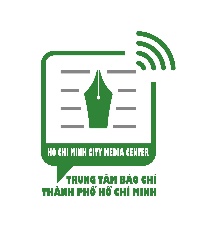 BAN CHỈ ĐẠO PHÒNG CHỐNG COVID-19 THÀNH PHỐ HỒ CHÍ MINHTHÔNG TIN BÁO CHÍ VỀ CÔNG TÁC PHÒNG CHỐNG DỊCH COVID-19 TRÊN ĐỊA BÀN THÀNH PHỐ NGÀY 7/6/2021Thông báo số 55